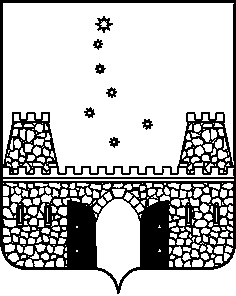 ПОСТАНОВЛЕНИЕАДМИНИСТРАЦИИ МУНИЦИПАЛЬНОГО ОБРАЗОВАНИЯ СТАРОМИНСКИЙ РАЙОН от ______________ 2021 г.                                                                           № ______ст-ца СтароминскаяО внесении изменений в постановление администрации муниципального образования Староминский район от 28 марта 2014 года № 456 «Об утверждении перечней работников, порядков и условий получения дополнительного стимулирования работников муниципальных дошкольных и общеобразовательных организаций, подведомственных управлению образования администрации муниципального образования Староминский район»В соответствии  с  Законом  Краснодарского  края  от  3  марта 2010 года № 1911-КЗ «О наделении органов местного самоуправления муниципальных образований Краснодарского края государственными полномочиями в области образования» (в редакции Закона Краснодарского края от 30 апреля 2020 года № 4289-КЗ), руководствуясь статьей 31 Устава муниципального образования Староминский район, п о с т а н о в л я ю:1. Внести в постановление администрации муниципального образования Староминский район от 28 марта 2014 года № 456 «Об утверждении перечней работников, порядков и условий получения дополнительного стимулирования работников муниципальных дошкольных и общеобразовательных организаций, подведомственных управлению образования администрации муниципального образования Староминский район» следующие изменения:1) в приложении 1 к постановлению администрации муниципального образования Староминский район от 28 марта 2014 года № 456 «Об утверждении перечней работников, порядков и условий получения дополнительного стимулирования работников муниципальных дошкольных и общеобразовательных организаций, подведомственных управлению образования администрации муниципального образования Староминский район» подпункт 2) пункта 1 изложить в следующей редакции:«2) другие педагогические работники (инструктор по труду; инструктор по физической культуре, музыкальный руководитель, старший вожатый, концертмейстер, педагог дополнительного образования, педагог-организатор, социальный педагог, воспитатель, педагог-психолог, руководитель физического воспитания, старший воспитатель, учитель-дефектолог, учитель-логопед (логопед), педагог-библиотекарь);»;2) в приложении 1 к постановлению администрации муниципального образования Староминский район от 28 марта 2014 года № 456 «Об утверждении перечней работников, порядков и условий получения дополнительного стимулирования работников муниципальных дошкольных и общеобразовательных организаций, подведомственных управлению образования администрации муниципального образования Староминский район» подпункт 2) пункта 2 изложить в следующей редакции:«2)	другие педагогические работники (инструктор по труду; инструктор по физической культуре, музыкальный руководитель, старший вожатый, концертмейстер, педагог дополнительного образования, педагог-организатор, социальный педагог, воспитатель, мастер производственного обучения, педагог-психолог, преподаватель-организатор основ безопасности жизнедеятельности, руководитель физического воспитания, старший воспитатель, учитель-дефектолог, учитель-логопед (логопед), педагог-библиотекарь);».2. Начальнику организационного отдела управления делами администрации муниципального образования Староминский район (Клименко) разместить настоящее постановление на официальном сайте администрации муниципального образования Староминский район в информационно-телекоммуникационной сети «Интернет», а также провести процедуру официального обнародования в установленном порядке. 3. Постановление вступает в силу после его обнародования и распространяется на правоотношения, возникшие с 1 сентября 2021 года.Глава муниципального образования Староминский район                                                                                       В.В. Горб